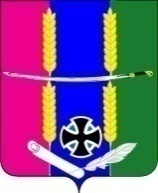 Совет Васюринского сельского поселенияДинского района2 созыв                              РЕШЕНИЕ             22 января  2010 г.                                                                                     №  32                                                                                                                                                                                                                                                                                                                                                                                                                                                                                                                                                                                                                                                                                                                                                                                                                                                                                                                                                                                                                                                                                                                                                                                                                                                                                                            ст. ВасюринскаяО принятии сельской целевой программы « Мероприятияпо обеспечению безопасности дорожного движения на территорииВасюринского сельского поселения Динского района в 2010 году»             Рассмотрев разработанную ОГИБДД Динского РОВД целевую программу повышения безопасности дорожного движения в населенных пунктах Динского района и на железнодорожных переездах, расположенных на территории района на 2010 год, в соответствии с Федеральным законом от 10.12.1995г. № 196-ФЗ «О безопасности дорожного движения», Федеральным законом от 06.10.2003г. № 131-ФЗ «Об общих принципах организации местного самоуправления в Российской Федерации», со статьями. 23. 56 Устава муниципального образования Динской район, статьями 24 и 34 Устава Васюринского сельского поселения, на основании решения Совета муниципального образования Динской район от 23.12.2009 г. № 1080-63/1 «О принятии районной целевой программы «Мероприятия по обеспечению безопасности дорожного движения на территории муниципального образования Динской район в 2010 году», Совет Васюринского сельского поселения Динского района РЕШИЛ:Принять сельскую целевую программу «Мероприятия по обеспечению безопасности дорожного движения на территории Васюринского сельского поселения Динского района в 2010 году», далее Программа (прилагается).Администрации Васюринского сельского поселения Динского района осуществлять   финансирование расходов по Программе в пределах средств, утвержденных в бюджете поселения на эти цели, и обеспечить ее выполнение.Контроль за исполнением настоящего решения возложить на комиссию по финансовым вопросам Совета Васюринского сельского поселения (Баграухов) и администрацию Васюринского сельского поселения..Настоящее решение вступает в силу со дня его подписания.Глава Васюринскогосельского поселения                                                                                  С.В. ГаничПриложение к решению Совета Васюринскогосельского поселения                        СЕЛЬСКАЯ  ЦЕЛЕВАЯ  ПРОГРАММА«Мероприятия   по обеспечению безопасности  дорожного движения на территории  Васюринского  сельского  поселения  в  2010 году».ПАСПОРТ  СЕЛЬСКОЙЦЕЛЕВОЙ  ПРОГРАММЫЗАКАЗЧИК     ПРОГРАММЫ:Администрация  Васюринского  сельского  поселения.РАЗРАБОТЧИК  ПРОГРАММЫ:         Администрация  Васюринского сельского  поселения, ОГИБДД  Динского РОВД.ЦЕЛЬ   И  ЗАДАЧИ    ПРОГРАММЫ:         Решение  проблемы повышения безопасности  дорожного движения, снижение, снижения  уровня дорожного травматизма  на территории Васюринского сельского поселения.СРОКИ   РЕАЛИЗАЦИИ  ПРОГРАММЫ.2010год.ИСТОЧНИКИ  ФИНАНСИРОВАНИЯ ПРОГРАММЫ.- Бюджет Васюринского сельского  поселения;- Привлеченные средства предприятий и организаций                                 ОЖИДАЕМЫЕ    РЕЗУЛЬТАТЫ.         Снижение уровня  аварийности  и дорожного травматизма  на территории  Васюринского  сельского поселения.ИСПОЛНИТЕЛЬ   ПРОГРАММЫ.Администрация Васюринского  сельского   поселения.СОДЕРЖАНИЕ   ПРОБЛЕМЫ.         В 2009 году произошло значительное увеличение числа автомобилей находящихся в  собственности жителей ст. Васюринской, предприятий  и организаций, расположенных на территории Васюринского сельского поселения. Через  территорию Васюринского  сельского поселения проходит дорога краевого  значения  «Темрюк-Краснодар-Кропоткин», движение по которой  отличается повышенной  интенсивностью. Протяженность дорожной сети сельского поселения составляет  83 км. Несмотря на принимаемые профилактические меры, аварийность и дорожный травматизм на территории сельского поселения остаются на высоком уровне: за 2009 год  произошло 16 дорожно-транспортных происшествий, 4 человека погибло,  12 человек ранено.         Федеральным Законом от 10 декабря  1995года № 196 – ФЗ «О  безопасности дорожного движения» установлено, что органы местного самоуправления в пределах своей компетенции самостоятельно решают вопросы  обеспечения безопасности  дорожного движения.ОСНОВНЫЕ  ЦЕЛИ   И    ЗАДАЧИ   ПРОГРАММЫ.         Обеспечение бесперебойной  работы технических  средств, организации дорожного движения с целью снижения аварийности дорожно-транспортного травматизма и повышения комфортности движения на дорогах Васюринского сельского поселения.ОСНОВНЫЕ  МЕРОПРИЯТИЯ И РЕСУРСНОЕ  ОБЕСПЕЧЕНИЕ  ПРОГРАММЫ:         Основными мероприятиями по реализации Программы являются: финансирование  работ по содержанию  технических средств организации дорожного движения  на  территории  Васюринского сельского поселения.ОБЪЕМ    ФИНАНСИРОВАНИЯ  ПРОГРАММЫ.         Мероприятия  по обеспечению  безопасности  дорожного движения на территории  Васюринского  сельского поселения  в 2010 году за счет средств соответствующих бюджетов, в пределах предусмотренных средств, и привлеченных внебюджетных средств.                                               Финансовое  обеспечение  Программы предполагается  осуществлять за счет средств:- бюджета Васюринского сельского поселения – 450.00 т.р.; КОНТРОЛЬ  ЗА  ХОДОМ   РЕАЛИЗАЦИИ И ВЫПОЛНЕНИЕМ ПРОГРАММЫ:         Контроль за выполнением Программы  включает:-периодическую отчетность о реализации программы мероприятий-контроль за сроками  выполнения  Программы-контроль за качеством и  эффективностью реализуемых программных  мероприятий.         Контроль за выполнением  программы осуществляет, в установленном  порядке комиссия Совета Васюринского сельского поселения (Баграухов) по финансовым вопросам и администрация Васюринского сельского поселения.Заместитель главы Васюринскогосельского поселения                                                          А.П. СергиенкоПриложениек сельской целевой программе «Мероприятия   по обеспечению безопасности  дорожного движения на территории  Васюринского  сельского  поселения  в  2010 году»Перечень мероприятийпо повышению безопасности дорожного движения по Васюринскому сельскому поселению и на железнодорожном переезде 101 км на 2010 годЗаместитель главыВасюринского сельского поселения                                                       А.П.Сергиенко               №п/пНаименование мероприятийСтоимость работ (тыс. руб.)Источник финансированияИсточник финансированияРАЗДЕЛ 1 .Совершенствование организации дорожного движения на улично-дорожной сети Васюринского сельского поселенияРАЗДЕЛ 1 .Совершенствование организации дорожного движения на улично-дорожной сети Васюринского сельского поселенияРАЗДЕЛ 1 .Совершенствование организации дорожного движения на улично-дорожной сети Васюринского сельского поселенияРАЗДЕЛ 1 .Совершенствование организации дорожного движения на улично-дорожной сети Васюринского сельского поселения1.Средства на разработку и проектирование схем организации дорожного движения (дистанция дорожных знаков и разметки). 300.0БюджетпоселенияБюджетпоселения2.Установка знаков регулирования дорожного движения 100,0БюджетпоселенияБюджетпоселения3.Эксплуатация технических средств организации дорожного движения в Васюринском сельском поселении, содержания специализированной монтажно-эксплутационной бригады при  ООО «Дорожник»50,0Бюджет поселенияБюджет поселенияРАЗДЕЛ 2. Профилактика детского дорожно-транспортного травматизма.РАЗДЕЛ 2. Профилактика детского дорожно-транспортного травматизма.РАЗДЕЛ 2. Профилактика детского дорожно-транспортного травматизма.РАЗДЕЛ 2. Профилактика детского дорожно-транспортного травматизма.1.Организация работы в детских школьных и дошкольных учреждениях. 1.1Приобретение методической литературы создание уголков и кабинетов безопасности дорожного движения 2,5внебюджетные средства предприятийвнебюджетные средства предприятий1.2.Памятка по БДД для учеников начальной школы 1.2Внебюджетные средст средства поселенияВнебюджетные средст средства поселения1.3.Финансирование мероприятий по улучшению организации дорожного движения около школ № 10,13,14 и детских дошкольных учреждений с установкой дорожных знаков, пешеходных ограждений, освещения. 15,0Внебюджетные средства предприятийВнебюджетные средства предприятийРАЗДЕЛ 3.РАЗДЕЛ 3.РАЗДЕЛ 3.РАЗДЕЛ 3.РАЗДЕЛ 3.1.г Мероприятия по обеспечению видимости переездов, обрезка зеленых насаждений 200.0Внебюджетные средства предприятий и организацийВнебюджетные средства предприятий и организацийВСЕГО:ВСЕГО:668,7668,7668,7